简单介绍：基于自主知识产权开发，标签适应全球频段工作设定线极化设计在特定方向具有超高读取率、标签识别灵敏度高防伪性能高，拥有合球唯一识别码（TID码）应用适合：该标签主要用于木材、纸张、室外公共资产等方面管理应用。产品参数：超高频钉子标签VT-11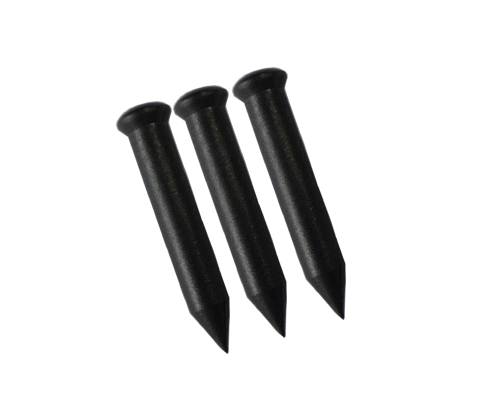 规 格 描 述规 格 描 述产品型号(订购代码)VT-11性  能  指  标性  能  指  标协议EPC CLASS1 Gen 2 / ISO 18000-6C芯片Alien Higgs系列 / IMPINJ Monza 系列 / NXP （根据客户要求）工作频率840—960MHZEpc内存96bit可扩展至512bit读取距离≥2m(与读写器性能及工作环境有关)尺寸长36mm, 直径5mm工作模式可读写存储时间＞10年可擦写次数＞100,000次材质ABS塑料工作温度-20℃~+60℃存储温度-40℃~+100℃安装方式铆入、嵌入应用领域树木、木材、纸张、室外公共资产管理